Ogłoszenia duszpasterskie na VI tydzień Okresu Zwykłegoi początek Wielkiego Postu11 - 18 lutego 2024 r.Dzisiaj w Kościele Katolickim w Polsce rozpoczynamy 57. Tydzień Modlitw o Trzeźwość Narodu. Jest to szczególny czas modlitwy o trzeźwość w naszych rodzinach i czas wynagradzania Bogu za grzechy pijaństwa. W tych intencjach będziemy modlić się podczas Mszy świętych w tym tygodniu. Prosimy wszystkich wiernych, by zwłaszcza podczas codziennej modlitwy prosili Boga o uzdrowienie naszych Braci i Sióstr pogrążonych w nałogach.W tym tygodniu Środą Popielcową rozpoczynamy Wielki Post, liturgiczny okres przygotowania do Świąt Wielkanocnych. W Środę Popielcową obowiązuje post ścisły. Post jest szczególnym sposobem udziału w tajemnicy Męki Jezusa Chrystusa. Zgodnie z rozporządzeniem Konferencji Episkopatu w Polsce powinniśmy przestrzegać następujących przepisów postnych: Wierni, którzy ukończyli 14. rok życia, są zobowiązani do zachowania w ciągu całego życia wstrzemięźliwości od pokarmów mięsnych we wszystkie piątki całego roku i w Środę Popielcową. Nakaz ten nie obowiązuje, jeżeli zgodnie z przepisami liturgicznymi w piątek przypada uroczystość. Natomiast wierni między 18. a 60. rokiem życia, oprócz wstrzemięźliwości od pokarmów mięsnych są zobowiązani do zachowania postu ścisłego w Środę Popielcową i Wielki Piątek. Post ścisły pozwala na jednorazowy posiłek do syta oraz na dwa skromne posiłki w ciągu dnia (por. kan. 1251 KPK). W związku z tym przypominam młodzieży i ich rodzicom, aby świętowanie tegorocznych „Walentynek”, które przypadają w Środę Popielcową, przełożyć najlepiej na wtorek kończący karnawał.W Środę Popielcową będą odprawiane Msze święte o godz. 9.30, 16.00 i 18.00. Podczas Mszy świętych będzie obrzęd pokutny posypania głów popiołem. W czasie Wielkiego Postu można składać daninę diecezjalną w wysokości 5 zł. od osoby. Daninę można składać w każdy dzień Wielkiego Postu podczas Mszy świętych w kopercie zamieszczając następujące dane: imię i nazwisko, adres i ilość osób w rodzinie. Bóg zapłać za złożone ofiary na potrzeby naszej Diecezji Kaliskiej.Przygotowując się do Niedzieli Zmartwychwstania szczególnie pamiętajmy o tych, którzy potrzebują naszego wsparcia, dlatego w Środę Popielcową odbędzie się ogólnopolska zbiórka ofiar do puszek. Środki ze zbiórki zostaną przekazane za pośrednictwem Caritas Polska na pomoc humanitarną w tych rejonach Ukrainy, które najbardziej ucierpiały z powodu wojny, oraz na wsparcie uchodźców w Polsce, znajdujących się w najtrudniejszej sytuacji. Bóg zapłać za złożone ofiary.Zapraszam do uczestnictwa w Drodze Krzyżowej w każdy piątek Wielkiego Postu o godz. 17.30 oraz w Gorzkich Żalach w każdą niedzielę po Mszy św. o godz. 11.30. Zapraszam wszystkich, a zwłaszcza dzieci przygotowujące się do I Komunii świętej.W końcu stycznia b.r. na terenie Parafii Wierzbno, w Tarchałach Małych, miał miejsce pożar, w którym pięcioosobowa rodzina, w tym troje dzieci w wieku 11 i 3 lata, straciła całkowicie dobytek swego życia. Spłonął ich dom mieszkalny i budynek gospodarczy. Wraz z Caritas Diecezji Kaliskiej chcemy włączyć się w konkretną pomoc. W związku z tym w dzisiejszą niedzielę po Mszy świętej będzie zbiórka do puszek na pomoc tej poszkodowanej rodzinie. Bóg zapłać za złożone ofiary.W przyszłą trzecią niedzielę miesiąca będzie składka na ogrzewanie naszego kościoła. Bóg zapłać za złożone ofiary.W czwartek o godz. 20.00 odbędzie się spotkanie Kręgu Biblijnego.Przypominam, że w sobotę 24 lutego, od godz. 10.00 do 13.00 w budynku Wyższego Seminarium Duchownego w Kaliszu odbędzie się szkolenie dla zelatorek, zelatorów i innych osób odpowiedzialnych w parafii za wspólnoty różańcowe na temat: „Jak tworzyć i prowadzić wspólnotę różańcową”. Planujemy też wspólny wyjazd z naszej Parafii na to szkolenie, zapisy w zakrystii.Przepraszam wszystkich chorych, do których nie dojechał Ksiądz Kanonik Adam z posługą sakramentalną z powodu choroby. Jednocześnie informuję, że odwiedziny chorych będą dokończone w piątek od godz. 9.00.W tym tygodniu biuro parafialne czynne w sobotę od godz. 9.00 do 11.00.Przed kościołem do nabycia nowy numer „Opiekuna”, „Niedzieli”, „Gościa Niedzielnego”, są też „Misyjne Drogi”.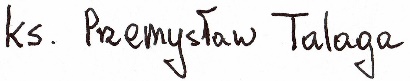                                                                                                      Proboszcz Parafii w Chynowej